PozdravSvake večeri 
ljudima oko sebe 
treba poželjeti ''laku noć''.
Ne zbog običaja, 
već zbog prijateljstva.
(Prijateljstvo, 
upamtite, ima veliku moć.)

Svakoga jutra 
ljudima oko sebe 
treba poželjeti 
„dobro jutro“, 
u podne ''dobar dan'', 
ne zbog običaja, 
iz običaja ne valja 
pljeskati 
ni dlanom o dlan.

Svakog dana 
zbog prijateljstva 
ljudima treba 
poželjeti nešto lijepo.
Darovati osmijeh, 
cvijeće i blage riječi.
Treba im pomoći 
da se približe sreći.

____________
Mladen Kušec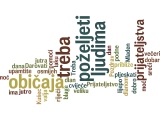 